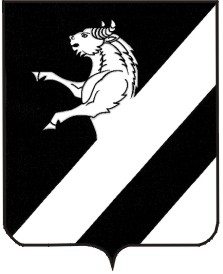 ИНФОРМАЦИОННЫЙ ЛИСТ «СЕЛЬСКИЕ ВЕСТИ»Издание администрации Тарутинского сельсовета Ачинского района Красноярского краяПятница 31 января 2014.                                                                                                                   № 1аП О С Т А Н О В Л Е Н И Е« 28» мая 2013 г.                      п. Тарутино                               №  31А-ПО назначении публичных слушаний .       Руководствуясь ст. 38 Устава Тарутинского сельсовета Ачинского района Красноярского края, Положением «О публичных слушаниях на территории Тарутинского сельсовета», ПОСТАНОВЛЯЮ:Вынести на публичные слушания следующие вопросы:    -проект Решения Тарутинского сельского Совета депутатов «О внесении изменений в Устав Тарутинского сельсовета»Инициатор публичных слушаний Глава Тарутинского сельсовета.Публичные слушания назначить на 14 часов 19 июня 2013 года, по адресу: п. Тарутино, ул. Трактовая, 34а, в здании администрации Тарутинского сельсовета.Назначить организационный комитет в составе:Горлушкина Т.Н.. –гл. бухгалтер администрации Тарутинского сельсовета;Скобельцина А.Н. – специалист по жилищным вопросамРутковская Н.Н. – вед. специалист администрации Тарутинского сельсовета;Стрелкова Г.А. – депутат Тарутинского сельского Совета;Стыглиц Т.Р. – представитель общественности.     5. Организационное обеспечение деятельности организационного                комитета возложить на администрацию сельсовета.Организационному комитету до 10.07.2013 г.  довести до сведения жителей Тарутинского сельсовета проект «О внесении изменений в Устав Тарутинского сельсовета», место нахождения организационного комитета, дату, время и место проведения публичных слушаний.7. Контроль за исполнением постановления оставляю за собой.8. Постановление вступает в  силу со дня подписания и подлежит опубликованию в информационном листе администрации Тарутинского сельсовета «Сельские вести»Глава Тарутинского сельсовета                                                              В.А. ПотехинО Б Ъ Я В Л Е Н И ЕПроект                          Р Е Ш Е Н И ЕО внесении изменений в УставТарутинского  сельсовета.В целях приведения Устава Тарутинского  сельсовета Ачинского района Красноярского края в соответствие с действующим законодательством, руководствуясь  статьями 21, 59 Устава Тарутинского сельсовета, Тарутинский  сельский Совет депутатов РЕШИЛ:  В Устав Тарутинского  сельсовета Ачинского района Красноярского края внести следующие изменения и дополнения:В подпункте 23 пункта 1 статьи 7 после слов «осуществление мероприятий по»  дополнить словами «территориальной обороне и».В пункте 1 статьи 7.1. подпункт 5 исключить.	1.3. Пункт 1 статьи 8.1. дополнить подпунктом 6.1 следующего содержания:«6.1) разработка и утверждение программ комплексного развития систем коммунальной инфраструктуры поселений, городских округов, требования к которым устанавливаются Правительством Российской Федерации». 	2.Направить настоящее решение и необходимый пакет документов в Управление Министерства юстиции Российской Федерации по Красноярскому краю для государственной регистрации.	3. Контроль за исполнением настоящего решения возложить на главу Тарутинского  сельсовета Ачинского района Красноярского края Потехина В.А.	4. Настоящее решение вступает в силу в день, следующий за днем его опубликования в информационном листе «Сельские  Вести», осуществляемого при наличии государственной регистрации в течение 7 дней, за исключением положений для которых пунктом 5 настоящего решения установлены другие сроки.	5. Пункты 2, 3 настоящего решения вступают в силу с момента его подписания.Глава Тарутинского сельсовета                                                 В.А.Потехин                                                                                                                                                         ПОРЯДОКУЧЕТА ПРЕДЛОЖЕНИЙ ПО ПРОЕКТУ РЕШЕНИЯ О ВНЕСЕНИИИЗМЕНЕНИЙ В УСТАВ ТАРУТИНСКОГО СЕЛЬСОВЕТА АЧИНСКОГО РАЙОНА КРАСНОЯРСКОГО КРАЯ И УЧАСТИЯ ГРАЖДАН В ЕГО ОБСУЖДЕНИИ1. Настоящий Порядок разработан в соответствии с Федеральным законом от 06.10.2003 N 131-ФЗ "Об общих принципах организации местного самоуправления в Российской Федерации" и направлен на реализацию прав граждан на участие в обсуждении изменений, вносимых в Устав Тарутинского сельсовета Ачинского района Красноярского края.2. Проект решения Тарутинского сельского Совета депутатов о внесении изменений в Устав Тарутинского сельсовета Ачинского района Красноярского края  (далее - проект решения) подлежит официальному опубликованию не позднее чем за 30 дней до дня рассмотрения Тарутинским сельским Советом депутатов  данного проекта решения с одновременным опубликованием настоящего Порядка.3. Предложения по проекту решения могут вноситься гражданами Российской Федерации, проживающими на территории Тарутинского сельсовета и обладающими избирательным правом.Предложения к проекту решения можно направлять в организационный комитет администрации Тарутинского сельсовета по адресу: 662176 п.Тарутино, ул. Трактовая, 34а,  администрация. 4. Предложения по проекту решения подаются в администрацию Тарутинского сельсовета в письменном виде в течение 15 дней со дня его опубликования и передаются в организационный комитет по подготовке публичных  слушаний (далее - комитет), образуемый в соответствии с Решением Тарутинского Совета депутатов  от 28.09.2005 N 5-21-Р "О публичных слушаниях на территории Тарутинского сельсовета».                                                          В индивидуальных предложениях граждан должны быть указаны фамилия, имя, отчество, дата рождения, адрес места жительства и личная подпись гражданина. Коллективные предложения граждан принимаются с приложением протокола собрания граждан с указанием фамилии, имени, отчества, даты рождения, адреса места жительства лица, которому доверено представлять вносимые предложения.5. Предложения граждан вносятся только в отношении изменений, содержащихся в проекте решения.Предложения, внесенные с нарушением требований, установленных настоящим Порядком, рассмотрению не подлежат.6. Комитет рассматривает поступившие предложения не позднее 5 дней после окончания срока поступления предложений по проекту решения.7. Инициаторы предложений вправе присутствовать, принимать участие в обсуждении своих предложений на заседании организационного комитета, для чего комитет заблаговременно информирует их о месте и времени заседания комитета.По результатам обсуждения, в срок, установленный пунктом 6 настоящего Порядка, комитет принимает решение о вынесении поступивших предложений по проекту решения на публичные  слушания либо отклоняет их. В случае если инициаторы не присутствовали на заседании комитета при обсуждении внесенных ими предложений, комитет информирует их о принятом решении.8. Проект решения, а также вынесенные на публичные  слушания предложения граждан подлежат обсуждению на публичных  слушаниях в порядке, установленном Тарутинским сельским Советом депутатов, в срок не позднее 5 дней до дня рассмотрения проекта решения на сессии Тарутинского сельского  Совета депутатов.9. Итоговые документы публичных  слушаний направляются комитетом  в Тарутинский сельский Совет  депутатов на следующий рабочий день после проведения публичных  слушаний и учитываются депутатами при рассмотрении проекта решения на сессии Тарутинского сельского совета депутатов.СЕЛЬСКИЕ ВЕСТИУчредитель: Администрация Тарутинского  сельсоветаАдрес издателя: Ачинский район, п. Тарутино, ул. Трактовая, 34аТел.: 90-280, 90-253Тираж 30 экз. Распространяется бесплатно        19 июня 2013г. в 14.00 в здании администрации Тарутинского сельсовета, по адресу: п. Тарутино, ул. Трактовая, 34а, состоятся публичные слушания по обсуждению следующих вопросов:-проект Решения Тарутинского сельского Совета депутатов «О внесении изменений в Устав Тарутинского сельсовета»      Приглашаются все совершеннолетние жители Тарутинского сельсовета.Ознакомиться с проектом  Решения Тарутинского сельского Совета депутатов «О внесении изменений в Устав Тарутинского сельсовета» можно в администрации Тарутинского сельсовета, по адресу: п. Тарутино, ул. Трактовая, 34а с 8.00 до 16.00 часов.____                                       п. Тарутино                                         № ____